LEI Nº 7.805, DE 18 DE JULHO DE 1989.O PRESIDENTE DA REPÚBLICA, faço saber que o Congresso Nacional decreta e eu sanciono a seguinte Lei:Art. 1º Fica instituído o regime de permissão de lavra garimpeira.Parágrafo único. Para os efeitos desta Lei, o regime de permissão de lavra garimpeira é o aproveitamento imediato de jazimento mineral que, por sua natureza, dimensão, localização e utilização econômica, possa ser lavrado, independentemente de prévios trabalhos de pesquisa, segundo critérios fixados pelo Departamento Nacional de Produção Mineral - DNPM.Art. 2º A permissão de lavra garimpeira em área urbana depende de assentimento da autoridade administrativa local, no Município de situação do jazimento mineral.Art. 3º A outorga da permissão de lavra garimpeira depende de prévio licenciamento ambiental concedido pelo órgão ambiental competente.Art. 4 A permissão de lavra garimpeira será outorgada pelo Diretor-Geral do Departamento Nacional de Produção Mineral - DNPM, que regulará, mediante portaria, o respectivo procedimento para habilitação.Art. 5º A permissão de lavra garimpeira será outorgada a brasileiro, a cooperativa de garimpeiros, autorizada a funcionar como empresa de mineração, sob as seguintes condições:I - a permissão vigorará por até 5 (cinco) anos, podendo, a critério do Departamento Nacional de Produção Mineral - DNPM, ser sucessivamente renovada;II - o título é pessoal e, mediante anuência do Departamento Nacional de Produção Mineral - DNPM, transmissível a quem satisfizer os requisitos desta Lei. Quando outorgado a cooperativa de garimpeiros, a transferência dependerá ainda de autorização expressa da Assembléia Geral;III - a área permissionada não poderá exceder 50 (cinqüenta) hectares, salvo quando outorgada a cooperativa de garimpeiros.Art. 6º Se julgar necessária a realização de trabalhos de pesquisa, o Departamento Nacional de Produção Mineral - DNPM, de ofício ou por solicitação do permissionário, intima-lo-á a apresentar projetos de pesquisa, no prazo de 90 (noventa) dias, contado da data da publicação de intimação do Diário Oficial da União.Parágrafo único. Em caso de inobservância, pelo interessado, do prazo a que se refere o caput deste artigo, o Departamento Nacional de Produção Mineral - DNPM cancelará a permissão ou reduzir-lhe-á a área.Art. 7º A critério do Departamento Nacional de Produção Mineral - DNPM, será admitida a permissão de lavra garimpeira em área de manifesto de mina ou de concessão de lavra, com autorização do titular, quando houver viabilidade técnica e econômica no aproveitamento por ambos os regimes.§ 1º Havendo recusa por parte do titular da concessão ou do manifesto, o Departamento Nacional de Produção Mineral - DNPM conceder-lhe-á o prazo de 90 (noventa) dias para que apresente projeto de pesquisa para efeito de futuro aditamento de nova substância ao título original, se for o caso.§ 2º Decorrido o prazo de que trata o parágrafo anterior sem que o titular haja apresentado o projeto de pesquisa, o Departamento Nacional de Produção Mineral - DNPM poderá conceder a permissão de lavra garimpeira.Art. 8º A critério do Departamento Nacional de Produção Mineral - DNPM, será admitida a concessão de lavra em área objeto de permissão de lavra garimpeira, com autorização do titular, quando houver viabilidade técnica e econômica no aproveitamento por ambos os regimes.Art. 9º São deveres do permissionário de lavra garimpeira:I - iniciar os trabalhos de extração no prazo de 90 (noventa) dias, contado da data da publicação do título no Diário Oficial da União, salvo motivo justificado;II - extrair somente as substâncias minerais indicadas no título;III - comunicar imediatamente ao Departamento Nacional de Produção Mineral - DNPM a ocorrência de qualquer outra substância mineral não incluída no título, sobre a qual, nos casos de substâncias e jazimentos garimpáveis, o titular terá direito a aditamento ao título permissionado;IV - executar os trabalhos de mineração com observância das normas técnicas e regulamentares, baixadas pelo Departamento Nacional de Produção Mineral - DNPM e pelo órgão ambiental competente;V - evitar o extravio das águas servidas, drenar e tratar as que possam ocasionar danos a terceiros;VI - diligenciar no sentido de compatibilizar os trabalhos de lavra com a proteção do meio ambiente;VII - adotar as providências exigidas pelo Poder Público;VIII - não suspender os trabalhos de extração por prazo superior a 120 (cento e vinte) dias, salvo motivo justificado;IX - apresentar ao Departamento Nacional de Produção Mineral - DNPM, até o dia 15 de março de cada ano, informações quantitativas da produção e comercialização, relativas ao ano anterior; eX - responder pelos danos causados a terceiros, resultantes, direta ou indiretamente, dos trabalhos de lavra.§ 1º O não-cumprimento das obrigações referidas no caput deste artigo sujeita o infrator às sanções de advertência e multa, previstas nos incisos I e II do art. 63 do Decreto-Lei nº 227, de 28 de fevereiro de 1967, e de cancelamento da permissão.§ 2º A multa inicial variará de 10 (dez) a 200 (duzentas) vezes o Maior Valor de Referência - MVR, estabelecido de acordo com o disposto no art. 2º da Lei nº 6.205, de 29 de abril de 1975, devendo as hipóteses e os respectivos valores ser definidos em portaria do Diretor-Geral do Departamento Nacional de Produção Mineral - DNPM.§ 3º A permissão de lavra garimpeira será cancelada, a juízo do Departamento Nacional de Produção Mineral - DNPM, na hipótese de que trata o parágrafo único do art. 6º desta Lei.§ 4º O disposto no § 1º deste artigo não exclui a aplicação das sanções estabelecidas na legislação ambiental.Art. 10. Considera-se garimpagem a atividade de aproveitamento de substâncias minerais garimpáveis, executadas no interior de áreas estabelecidas para este fim, exercida por brasileiro, cooperativa de garimpeiros, autorizada a funcionar como empresa de mineração, sob o regime de permissão de lavra garimpeira.§ 1º São considerados minerais garimpáveis o ouro, o diamante, a cassiterita, a columbita, a tantalita e wolframita, nas formas aluvionar, eluvionar e coluvial; a sheelita, as demais gemas, o rutilo, o quartzo, o berilo, a muscovita, o espodumênio, a lepidolita, o feldspato, a mica e outros, em tipos de ocorrência que vierem a ser indicados, a critério do Departamento Nacional de Produção Mineral - DNPM.§ 2º O local em que ocorre a extração de minerais garimpáveis, na forma deste artigo, será genericamente denominado garimpo.Art. 11. O Departamento Nacional de Produção Mineral - DNPM estabelecerá as áreas de garimpagem, levando em consideração a ocorrência de bem mineral garimpável, o interesse do setor mineral e as razões de ordem social e ambiental.Art. 12. Nas áreas estabelecidas para garimpagem, os trabalhos deverão ser realizados preferencialmente em forma associativa, com prioridade para as cooperativas de garimpeiros.Art. 13. A criação de áreas de garimpagem fica condicionada à prévia licença do órgão ambiental competente.Art. 14. Fica assegurada às cooperativas de garimpeiros prioridade para obtenção de autorização ou concessão para pesquisa e lavra nas áreas onde estejam atuando, desde que a ocupação tenha ocorrido nos seguintes casos:I - em áreas consideradas livres, nos termos do Decreto-Lei nº 227, de 28 de fevereiro de 1967;II - em áreas requeridas com prioridade, até a entrada em vigor desta Lei,III - em áreas onde sejam titulares de permissão de lavra garimpeira.§ 1º A cooperativa comprovará, quando necessário, o exercício anterior da garimpagem na área.§ 2º O Departamento Nacional de Produção Mineral - DNPM promoverá a delimitação da área e proporá sua regulamentação na forma desta Lei.Art. 15. Cabe ao Poder Público favorecer a organização da atividade garimpeira em cooperativas, devendo promover o controle, a segurança, a higiene, a proteção ao meio ambiente na área explorada e a prática de melhores processos de extração e tratamento.Art. 16. A concessão de lavras depende de prévio licenciamento do órgão ambiental competente.Art. 17. A realização de trabalhos de pesquisa e lavra em áreas de conservação dependerá de prévia autorização do órgão ambiental que as administre.Art. 18. Os trabalhos de pesquisa ou lavra que causarem danos ao meio ambiente são passíveis de suspensão temporária ou definitiva, de acordo com parecer do órgão ambiental competente.Art. 19. O titular de autorização de pesquisa, de permissão de lavra garimpeira, de concessão de lavra, de licenciamento ou de manifesto de mina responde pelos danos causados ao meio ambiente.Art. 20. O beneficiamento de minérios em lagos, rios e quaisquer correntes de água só poderá ser realizado de acordo com a solução técnica aprovada pelos órgãos competentes.Art. 21. A realização de trabalhos de extração de substâncias minerais, sem a competente permissão, concessão ou licença, constitui crime, sujeito a penas de reclusão de 3 (três) meses a 3 (três) anos e multa.Parágrafo único. Sem prejuízo da ação penal cabível, nos termos deste artigo, a extração mineral realizada sem a competente permissão, concessão ou licença acarretará a apreensão do produto mineral, das máquinas, veículos e equipamentos utilizados, os quais, após transitada em julgado a sentença que condenar o infrator, serão vendidos em hasta pública e o produto da venda recolhido à conta do Fundo Nacional de Mineração, instituído pela Lei nº 4.425, de 8 de outubro de 1964.Art. 22. Fica extinto o regime de matrícula de que tratam o inciso III, do art. 2º, e o art. 73 do Decreto-Lei nº 227, de 28 de fevereiro de 1967.Parágrafo único. Os certificados de matrícula em vigor terão validade por mais 6 (seis) meses, contados da data de publicação desta Lei.Art. 23. A permissão de lavra garimpeira de que trata esta Lei:a) não se aplica a terras indígenas;b) quando na faixa de fronteira, além do disposto nesta Lei, fica ainda sujeita aos critérios e condições que venham a ser estabelecidos, nos termos do inciso III, do § 1º, do art. 91, da Constituição Federal.Art. 24. O Poder Executivo regulamentará esta Lei no prazo de 120 (cento e vinte) dias, contados da data de sua publicação.Art. 25. Esta Lei entra em vigor na data de sua publicação.Art. 26. Revogam-se as disposições em contrário.Brasília, 18 de julho de 1989; 168º da Independência e 101º da República.JOSÉ SARNEY 
Vicente Cavalcante Fialho 
João Alves Filho 
Rubens Bayma Denys Este texto não substitui o publicado no D.O.U. de 20.7.1989 e retificada no D.O.U. de 11.10.1989*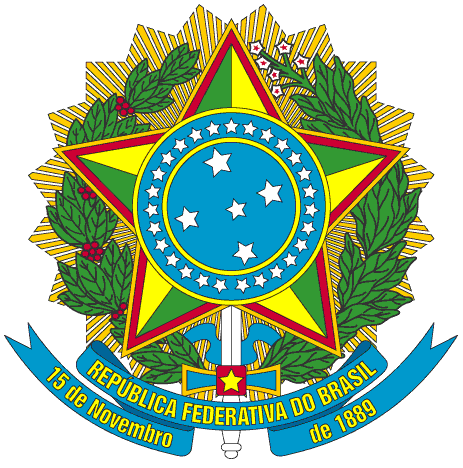 Presidência da República
Casa Civil
Subchefia para Assuntos JurídicosRegulamentoAltera o Decreto-Lei nº 227, de 28 de fevereiro de 1967, cria o regime de permissão de lavra garimpeira, extingue o regime de matrícula, e dá outras providências.